Орган издания Администрация Лапшихинского сельсоветаЛапшихинский вестникИНФОРМАЦИОННЫЙ ЛИСТ 27 июля  2020 г.  № 34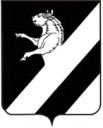 КРАСНОЯРСКИЙ КРАЙ АЧИНСКИЙ РАЙОН АДМИНИСТРАЦИЯ ЛАПШИХИНСКОГО СЕЛЬСОВЕТА ПОСТАНОВЛЕНИЕ27.07.2020                                                                                                                                                                                               № 41-ПГОб отмене постановления администрации Лапшихинского сельсовета от 28.04.2015 № 23-ПГ «Об утверждении Положения о комиссии по соблюдению требований к служебному поведению муниципальных служащих и урегулированию конфликтов интересов»         На основании протеста Ачинской городской  прокуратуры от 25.06.2020 вх. №87а на постановление Администрации Лапшихинского сельсовета от 28.04.2015 № 23-ПГ «Об утверждении Положения о комиссии по соблюдению требований к служебному поведению муниципальных служащих и урегулированию конфликтов интересов», в соответствии с  Федерального закона от 02.0.2007 года №25-ФЗ «О муниципальной службе в Российской Федерации»,  Закона Красноярского края от 24.04.2008 №5-1565 «Об особенностях правового регулирования муниципальной службы в Красноярском крае», руководствуясь ст.ст. 14,17 Устава Лапшихинского сельсовета Ачинского района Красноярского края ПОСТАНОВЛЯЮ:            1. Отменить постановление администрации Лапшихинского сельсовета  от 28.04.2015 № 23-ПГ «Об утверждении Положения о комиссии по соблюдению требований к служебному поведению муниципальных служащих и урегулированию конфликтов интересов».  2.  Контроль  за  исполнением постановления оставляю за собой.          3.   Постановление вступает в силу после официального опубликования в  информационном листе   «Лапшихинский  вестник» и подлежит размещению на официальном сайте в сети «Интернет» по адресу: https://lapshiha.ru/.Глава  Лапшихинского сельсовета                                                 О.А. Шмырь   Лапшихинский вестник Адрес издателя:С. Лапшиха, ул. Советская, дом 8Т.: 96-3-36Учредитель: администрация Лапшихинского сельсоветаОтветственный за издание: Пергунова Татьяна ВладимировнаИсполнитель: Т.В. ПергуноваЛапшихинский вестник Адрес издателя:С. Лапшиха, ул. Советская, дом 8Т.: 96-3-36Информационный лист «Лапшихинский вестник» утвержден Решением Лапшихинского сельского Совета депутатов от 01.07.2009г. №2-40Р  Тираж 20 экз. Распространяется бесплатноИнформационный лист «Лапшихинский вестник» утвержден Решением Лапшихинского сельского Совета депутатов от 01.07.2009г. №2-40Р  Тираж 20 экз. Распространяется бесплатно